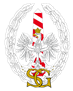 Załącznik Nr 13do Instrukcji przepustkowej Międzynarodowego Portu Lotniczego „Katowice” w Pyrzowicach wprowadzonej Zarządzeniem Prezesa Zarządu GTL S.A. Nr 269/2019 z dnia 3 października 2019r.WNIOSEK OSOBOWY O SPRAWDZENIE ISTNIENIA NEGATYWNYCH PRZESŁANEK            (INDIVIDUAL REQUEST FOR VERIFICATION OF EXISTING NEGATIVE PREREQUISITES)………..………………………                                                                                                                     miejscowość i data(Place and date)                                                      DO (TO):  ……………………………………………………………                        właściwy Komendant Oddziału Straży Granicznej                     (The competent Chief of the Regional Border Guard Division)Podstawa Prawna1: (legal basis) …………………………………………………………………………………………………………….Wnoszę o przekazanie informacji w zakresie istnienia negatywnych przesłanek lub informacji o ich braku, wobec poniżej wskazanej osoby. (I request information on existing negative prerequisites or their absence, in respect of the person indicated below)   ………………..…………………………………..                                 ………………………………………………………     data przyjęcia wniosku przez Straż Graniczną                                           organ lub podmiot występujący z wnioskiem2(Date of receipt of the request by the Border Guard)                                         (Requesting authority or entity)Dane osoby sprawdzanej3: (Particulars of the verified person)Nazwisko (Surname):……………………………………………………………………………………………………...….Imiona (Names):………….…………………………………………………………………………………………………...Nazwisko rodowe (Family name):…………………………………………………………………………………………....PESEL (Polish resident identification number):        Obywatelstwo (Citizenship):……………………………………………………………………………………………….....Data i miejsce urodzenia:……………………………………………………………………………………………………..(Date and place of birth)Imię ojca i imię matki (Father’s and mother’s name):……………………………………………………………………….Nazwisko panieńskie matki (Mother’s maiden name)………………………………………………………………………..Seria i numer dokumentu tożsamości:……………………………………………………………………………………..….(Series and number of identity document)Nr i data ważności wizy4:……………………………………………………………………………………………………..(Visa number and expiry date)Data ważności pozwolenia na pracę5:………………………………………………………………………………………...(Work permit expiry date)Miejsce stałego zameldowania:……………………………………………………………………………………………….(Address of permanent residence)Miejsce zamieszkania:………………………………………………………………………………………………………...(Address of domicile)Numer telefonu kontaktowego:……………………………………………………………………………………………….(Telephone number)Oświadczenie osoby sprawdzanej: (Declaration of the verified person):Wyrażam zgodę na przetwarzanie swoich danych osobowych zawartych we wniosku dla potrzeb niezbędnych do realizacji związanych z przedmiotowym wnioskiem oraz zobowiązuję się do niezwłocznego poinformowania o zmianie w w/w danych.(I hereby give consent for my personal data included in the request to be processed for the purposes of handling this request and I undertake to immediately submit any changes of the aforementioned particulars)DATA I MIEJSCE……………………………………………….         CZYTELNY PODPIS………………………………………………..(Date and place)                                                                            (Legible signature)Dane dotyczące wykonywanej lub planowanej pracy6: (Particulars concerning performed or planned work) Miejsce zatrudnienia:………………………………………………………………………………………...(Place of employment)Stanowisko:…………………………………………………………………………………………………..(Position)Miejsce wykonywania czynności służbowych/pracowniczych:……………………………………………..(Place of performing official duties)Okres zatrudnienia:………………………………………………………………………………….………..(Period of employment)Proponowane strefy dostępu7:……………………………………………………………………………...(Proposed access zones)Wynik weryfikacji negatywnych przesłanek8: (The result of negative prerequisites’ verification)                    Brak negatywnych przesłanek (No negative prerequisites have been found)                    Istnieją negatywne przesłanki (Negative prerequisites have been found)………………………………….                           ………………………………………                 data i miejsce                                                                                Komendant OSG lub osoba upoważniona               (Date and place)                                        (The Chief of the Regional Border Guard Division or an authorized person)                                                                               1 Wskazać prawidłową podstawę prawną np.: (indicate the correct legal basis, for example): Art. 22 ustawy Prawo lotnicze – wyznaczenie podmiotu do nadzoru i kontroli. (Article 22 of the Aviation Law Act - designation of the supervising and controlling authority) Art. 186b ustawy Prawo lotnicze – sprawdzenie przed szkoleniem. (Article 186b  of the Aviation Law Act – checking before the training) Art. 186c ustawy Prawo lotnicze – wyznaczenie zarejestrowanego agenta.( Article 186c  of the Aviation Law Act – designation of regulated agent)Art. 186d ustawy Prawo lotnicze – wyznaczenie zarejestrowanego dostawcy.( Article 186d  of the Aviation Law Act – designation of regulated supplier)Art. 186e ustawy Prawo lotnicze – wyznaczenie znanego nadawcy.( Article 186e  of the Aviation Law Act – designation of known consignor)Art. 188a ustawy Prawo lotnicze – system przepustkowy.( Article 188a  of the Aviation Law Act – entry pass system) Art. 188b ustawy Prawo lotnicze – certyfikat członka załogi.( Article 188b  of the Aviation Law Act – crew member certificate)2 Wniosek zatwierdza organ lub podmiot uprawniony ustawą Prawo lotnicze lub osoba, która przez taki organ lub podmiot została upoważniona i która działa w jego imieniu. (The request is approved by an authority or entity entitled by virtue of the Aviation Law Act or a person who had been authorized by such authority or entity and who acts on their behalf)3 Wypełnić drukowanymi literami. (Complete in capital letters)4 Wypełnić w przypadku cudzoziemców. (Complete only for foreigners)5 Wypełnić w przypadku cudzoziemców. (Complete only for foreigners)6 Wypełnić drukowanymi literami. (Complete in capital letters)7  Wypełnić jeśli dotyczy. (Complete only if applicable)8  Wypełnia Straż Graniczna. (To be completed by the Border Guard Division)